尾花沢市除雪ボランティアセンター　【現地調査チェックシート】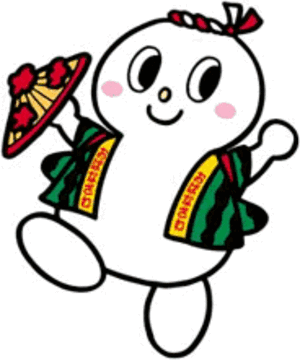 　NO.　　　　　　　　　　　　　　　　　　　調査員　　　　　　　　　　　　　　要援護者名：　　　　　　　　　　　　　　　住　　　所：　　　　　　　　　　　　　　　　　　　　　　　　　家主との会話：（　した　　　・　　　しなかった　）                         取材・写真　　□ＯＫ　□ＮＧ□　写真撮影□　流雪溝　　　　□　溝の深さ　（　　　　ｃｍ）　　　　□　水の流れ具合（　充分　・　まあまあ　・　少ない　）　　　　□　流水時間　（　　　　　　）□　屋根の雪止め　（　有　・　無　）□　作業現場図解　（危険個所・流雪溝の位置・雪置場等）□　作業必要人数（　　　　　　　　）人資機材の必要な数スコップ（　　　　　）スノーダンプ（　　　　　）ヘルメット（　　　　　）　　コーン（　　　　　）軒切り（　　　　　）かんじき（　　　　　）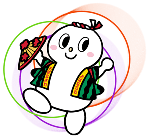 